Gobierno Municipal El Salto 2018-2021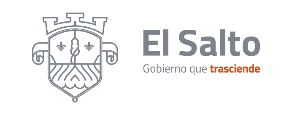 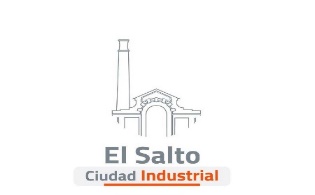 Resumen de informe octubre 2020JEFATURA DE MANTENIMIENTO INTERNO JEFATURA DE MANTENIMIENTO INTERNO ACTIVIDADRESULTADOSAtenciones eléctricas 5 atenciones Atenciones en puertas y accesos 6 puerta Atenciones de fontanería 10 atenciones Reparación de muebles 4 atenciones Mantenimiento a edificios públicos 3 atenciones Levantamiento de necesidades 9 levantamientos 